МИНИСТЕРСТВО ЗДРАВООХРАНЕНИЯ КАМЧАТСКОГО КРАЯ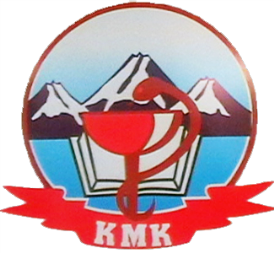 Государственное бюджетное профессиональное образовательное учреждение Камчатского края «Камчатский медицинский колледж»ДНЕВНИК ПРОИЗВОДСТВЕННОЙ ПРАКТИКИПМ 02. УЧАСТИЕ В ЛЕЧЕБНО-ДИАГНОСТИЧЕСКОМИ РЕАБИЛИТАЦИОННОМ ПРОЦЕССАХМДК.02.01 «Проведение сестринского ухода в терапии»Студента(ки)…………………………………………………………………….группы……………… …………    III/IV   курсаМесто прохождения практики: ………………………………………………….	Время прохождения практики: с «   »	  20	г.  по «   »	     20	   г.Руководители практики:Общий руководитель (Ф.И.О., должность)………………………………………………………………………………………………………………………………Непосредственный руководитель (Ф.И.О., должность)………………………... ……………………………………………………………………………………...	Методический руководитель (Ф.И.О., должность)	………………………….……………………………………………………………………………………….	Дневник производственной практики. ПМ 02. Участие в лечебно-диагностическом и реабилитационном процессах. МДК.02.01 «Проведение сестринского ухода в терапии». Специальность 34.02.01 «Сестринское дело» Государственное бюджетное профессиональное образовательное учреждение Камчатского края "Камчатский медицинский колледж", 2018 – 21 с.	Дневник производственной практики позволит студентам закрепить навыки работы с учетно-отчетной документацией, грамотно подготовить отчет по итогам практики.Разработчик: Вострикова Н.В., зав. по практическому обучению ГБПОУ КК «КМедК»ПОЯСНИТЕЛЬНАЯ ЗАПИСКА	Производственная практика является заключительной частью освоения МДК.02.01 «Проведение сестринского ухода в терапии» профессионального модуля ПМ 02. Участие в лечебно-диагностическом и реабилитационном процессах.	Цель производственной практики по профессиональному модулю ПМ.02 «Участие в лечебно-диагностическом и реабилитационном процессах» МДК.02.01 «Проведение сестринского ухода в терапии» по специальности 34.02.01 «Сестринское дело» - овладение указанным видом профессиональной деятельности и соответствующими профессиональными компетенциями.	Задачи производственной практики - получение практического опыта в следующих видах деятельности:-   осуществление ухода за пациентами при различных заболеваниях и состояниях на основе сестринского процесса;-   оказание необходимой помощи в экстренных ситуациях;- проведение профилактических мероприятий и санитарно-просветительной работы.	Обязательным условием допуска к производственной практике  является освоение программы в рамках МДК.02.01 «Проведение сестринского ухода в терапии».	Перед направлением на производственную практику студент должен предъявить документ, подтверждающий процедуру прохождения медицинского осмотра.	Накануне  производственной практики со студентами, методическими, общими и непосредственными руководителями практики проводится установочное собрание, на котором студенты знакомятся с основными требованиями, программой, графиком производственной практики и отчетной документацией, предусмотренной программой практики.	Производственная практика направлена на формирование общих и профессиональных компетенций, подготовке к самостоятельной работе медицинской сестры (медицинского брата) терапевтического профиля, знакомство с режимом работы, этикой медицинского работника.	Производственная практика проводится в медицинских организациях терапевтического профиля г. Петропавловска – Камчатского и Камчатского края, где студенты получают представление об организации и режиме работы терапевтического стационара и поликлиники, а также с организацией труда медицинской сестры. 	Перед началом работы студенты проходят инструктаж по технике безопасности. Совместно с руководителями практики студенты выполняют все виды работ, предусмотренные программой практики. В период прохождения производственной практики по профилю специальности студенты обязаны подчиняться правилам внутреннего распорядка медицинских организаций. 	Практика проходит под контролем методического, общего и непосредственного руководителей практики.	Во время прохождения производственной практики студент должен вести дневник, ежедневно записывать в нем проделанную работу, оформлять карту сестринского наблюдения. Записи должны содержать профессиональные термины, быть структурированными и аккуратными.	В дневнике следует отразить и четко выделять:-	что студент проделал самостоятельно;-	что студент видел и наблюдал;-	какую санитарно-просветительскую работу студент проводил.	Дневник по практике ежедневно контролируется непосредственным и методическими руководителями с выставлением оценки.	В конце производственной практики студенты предоставляют в образовательное учреждение:-	дневник по производственной практике,-	текстовый и цифровой отчеты о проделанной работе,-	заключение об освоенных профессиональных компетенциях,-	характеристику, подписанную общим руководителем практики и заверенную печатью медицинской организации,-	сестринскую карту наблюдения за терапевтическим больным.	Студенты, полностью выполнившие программу производственной практики, допускаются к аттестации по итогам производственной практики, которая проводится методическим руководителем совместно с непосредственным и (или) общим руководителем практики.	Итоговая оценка выставляется на основании оценок, полученных во время аттестации по итогам производственной практики с учетом документации, представленной студентом (дневник, характеристика, отчет о проделанной работе).График распределения времени производственной практикиПримечание:Распределение часов производственной практики может быть изменено по усмотрению руководителя производственной практики.Перечень видов работ и простых медицинских услуг, подлежащих практическому освоению.Приемное отделениеИзучение устройства и функции приемного отделения.Изучение путей госпитализации пациентов в стационар.Прием и регистрация пациента в стационар.Проведение полной и частичной санитарной обработки пациентов.Проведение антропометрических измерений пациента.Измерение АД, Ps, ЧДД, температуры.Транспортировка различными способами пациентов в отделения.Заполнение медицинской документации приемного отделения.Проведение осмотра волосистой части тела пациента на педикулез.Проведение дезинсекционных мероприятий при выявлении педикулеза.Соблюдение санитарно-гигиенического режима приемного отделения.Проведение дезинфекции и стерилизации предметов ухода за больным и медицинского инструментария в приемном отделении.Осуществление при необходимости неотложной и доврачебной помощь больному.Пост медицинской сестрыОрганизация рабочего места с соблюдением требований охраны труда, производственной санитарии, инфекционной и противопожарной безопасности.Соблюдение санитарно-эпидемиологического режима терапевтического отделения.Осуществление гигиенической уборки различных помещений терапевтического отделения.Проведение дезинфекции уборочного инвентаря, предметов ухода.Подготовка пациента к инструментальным (ультразвуковые, рентгенологические, эндоскопические, функциональные и др.) и лабораторным методам исследования (исследования крови, мочи, кала, плевральной жидкости и др.).Представление информации в понятном для пациента виде, объяснять ему суть вмешательств.Транспортировка пациента, перемещение и размещение пациента в постели.Раздача пищи пациентам, кормление тяжелобольного пациента.Контроль за посещением больных и передачей продуктов питания.Контроль за санитарным состоянием тумбочек.Осуществление (помощь в осуществлении) личной гигиены тяжелобольного пациента.Оценка функционального состояния пациента (измерение АД, температуры тела, подсчет пульса, ЧСС, ЧДД).Постановка банок, горчичников, различных видов компрессов.Проведение оксигенотерапии.Постановка различных видов клизм, газоотводной трубки.Катетеризация мочевого пузыря.Подмывание пациента.Зондовые манипуляции (желудочное зондирование, дуоденальное зондирование, промывание желудка).Применение лекарственных средств, в соответствии с правилами их использования (пероральное, ингаляционное, подкожное, внутримышечное, внутривенное, внутривенно-капельное).Ведение утвержденной документации на посту медицинской сестры.Оказание доврачебной помощи при неотложных состояниях в терапии.Проведение профилактических бесед с пациентами/родственниками.Обучение пациентов/родственников правилам самоухода/ухода.Сестринское обследование пациента, заполнение карты сестринского наблюдения.Процедурный кабинетОбработка рук в соответствии нормативными документами.Проведение текущей и заключительной, уборки процедурного кабинета.Соблюдение правил техники безопасности в процедурном кабинете.Соблюдение правил использования оборудования и изделий медицинского назначения в ходе лечебно-диагностического процесса. Выполнение инструкций процедурной медсестры.Заполнение медицинской документации процедурной медсестры.Приготовление растворов для дезинфекции одноразовых шпицев и игл.Проведение стерилизации многоразового инструментария в процедурном кабинете.Изучить хранение и выписку лекарственных препаратов в процедурном кабинете. Применение медикаментозных средств, в соответствии с правилами их использования.Забор биологического материала и доставка его в лабораторию.Выполнение внутримышечных, подкожных инъекций.Внутривенное капельное введение жидкости.Внутривенное введение лекарственного препарата.Изучить противошоковый набор лекарственных препаратов в процедурном кабинете.Отработка алгоритмов оказания доврачебной помощи при анафилактическом шоке.ИНСТРУКТАЖ ПО ТЕХНИКЕ БЕЗОПАСНОСТИИнструктаж по технике безопасности пройденПечать медицинской	Студент (подпись)	………организации	Общий руководитель практики (подпись) ………………График фактического распределения времени производственной практикиЛист выполнения простых медицинских услугОТЧЕТо проделанной работе во время производственной практикипо профилю специальности МДК.02.01 «Проведение сестринского ухода в терапии»Студента (ки) _____________________________________________________курса ______________ группы____________________  ГБПОУ КК «КМедК»База практики: _______________________________________________________________________________________________________________________А. Цифровой отчетЗа время прохождения практики выполнен следующий объем работ:Б. ТЕКСТОВЫЙ ОТЧЕТЗа время прохождения производственной практики получены: Новые знания ……………………………………………………………………………………………………………………………………………………………………………………………………………………………………………………………………………………………………………………………………………………………………………………………………………………………………Результаты исследований (присутствовала, увидел(а) впервые: …………….……………………………………………………………………………………………………………………………………………………………………………………………………………………………………………………………………………………………………………………………………………………………… Результаты санитарно-просветительской работы: ……………………………..………………………………………………………………………………………………………………………………………………………………………………Результаты по выполнению общественной работы …………………………….……………………………………………………………………………………….Положительные отзывы: …………………………………………………………………………………………………………………………………………………Общая оценка практики	________________________________________Общий руководитель практики (подпись, ФИО)……………………………..Печать медицинской организации	ХАРАКТЕРИСТИКАНА СТУДЕНТА ПО ОКОНЧАНИИ ПРОИЗВОДСТВЕННОЙ ПРАКТИКИСтудент _______________________________ __________группы _______ курса ___________________________________________________ отделения       ГБПОУ КК  «КМедК» проходил практику по разделу: ____________________________ на базе__________________________________________________________________________________________с ___________________________________    по   ___________________________________1. Работал по программе или нет   ___________________________________________________________________________________________________________________________2. Теоретическая подготовка, умение применять теорию на практике __________________________________________________________________________________________________________________________________________________________3. Производственная дисциплина и прилежание ______________________________________________________________________________________________________________4. Внешний вид студента____________________________________________________________________________________________________________________________________5. Проявление интереса к специальности _________________________________________________________________________________________________________________________________________________________________________________________________6. Регулярно ли ведет дневник и выполняет минимум практических навыков.Какими манипуляциями овладел  хорошо, что не умеет делать или делает __________________________________________________________________________________________________________________________________________________________7. Умеет  ли  заполнять  медицинскую  документацию,  выписывать  рецепты __________________________________________________________________________________________________________________________________________________________8. Индивидуальные  особенности:  морально – волевые качества,  честность,   инициатива,   уравновешенность,   выдержка,   отношение  к  пациентам __________________________________________________________________________________________________________________________________________________________9.  Владение  сестринским  процессом, участие в санпросвет работе __________________________________________________________________________________________________________________________________________________________10. Замечания по практике, общее впечатление,  предложения по улучшению качества практики ________________________________________________________________11. Практику прошел с оценкой  ________________________________________                                                                   (отлично, хорошо, удовлетворительно, плохо)                                     Общий руководитель:М.П.                            Непосредственный руководитель: ЛПУ                            Методический  руководитель:Примечание:  характеристика хранится в личном деле студентаЗаключение об освоении профессиональных и общих компетенцийНаименование практики__________________________________________Студента (ки) ___________________________________________________курса _______ группы______ГБПОУ КК «Камчатский медицинский колледж»База практики _____________________________________________________	За время прохождения производственной практики овладел (а) следующими профессиональными компетенциями:	За время прохождения производственной практики овладел (а) следующими общими компетенциями:Заключение об освоении  профессиональных и общих компетенций (оценка освоил – ставится при  70% положительных) Итоговая оценка по производственной практике_________________________Специальность 34.02.01. «Сестринское дело»№п/пВиды работКоличествочасовРабота в терапевтическом стационаре:1Работа в приёмном отделении122Работа на посту терапевтического отделения303Работа в процедурном кабинете30Итого часов по терапевтическому стационару:72Работа в поликлинике (на терапевтическом участке):1Работа в регистратуре62Работа на терапевтическом приеме303Работа в процедурном кабинете, дневном стационаре304Работа в кабинете функциональной диагностики6Итого часов по поликлинике:72ВСЕГО:144ДатаФункциональное подразделение КоличествочасовРабота в терапевтическом стационаре:Итого часов по терапевтическому стационару:Работа в поликлинике (на терапевтическом участке):Итого часов по поликлинике:ВСЕГО:N п/пНаименование простой медицинской услугиДатаДатаДатаДатаДатаДатаВсегоN п/пНаименование простой медицинской услугиМесто для печатиРуководитель практики от МО: _________________________________________________________________________ДатаСодержание и объем проведенной работыОценка и подпись непосредственного руководителяДатаСодержание и объем проведенной работыОценка и подпись непосредственного руководителяДатаСодержание и объем проведенной работыОценка и подпись непосредственного руководителяДатаСодержание и объем проведенной работыОценка и подпись непосредственного руководителяДатаСодержание и объем проведенной работыОценка и подпись непосредственного руководителяДатаСодержание и объем проведенной работыОценка и подпись непосредственного руководителя№ п/пНаименование работыКоличествоПриемное отделение:Изучить устройство и функции приемного отделения.Изучить пути госпитализации пациентов в стационар.Прием и регистрация пациента в стационар.Проведение полной и частичной санитарной обработки пациентов.Транспортировка различными способами пациентов в отделения.Заполнение медицинской документации приемного отделения.Проведение осмотра волосистой части тела пациента на педикулез.Проведение дезинсекционных мероприятий при выявлении педикулеза.Соблюдение санитарно-гигиенического режима приемного отделения.Проведение дезинфекции и стерилизации предметов ухода за больным и медицинского инструментария в приемном отделении.Проведение антропометрических измерений пациента.Измерение АД, Ps, ЧДД, температуры.Пост медицинской сестры:Организация рабочего места с соблюдением требований охраны труда, производственной санитарии, инфекционной и противопожарной безопасности.12. Соблюдение санитарно-эпидемиологического режима терапевтического отделения.13. Осуществление гигиенической уборки различных помещений терапевтического отделения.14. Проведение дезинфекции уборочного инвентаря, предметов ухода.№ п/пНаименование работыКоличествоПодготовка пациента к инструментальным (ультразвуковые, рентгенологические, эндоскопические, функциональные и др.) и лабораторным методам исследования (исследования крови, мочи, кала, плевральной жидкости и др.).Представление информации в понятном для пациента виде, объяснять ему суть вмешательств.Транспортировка пациента, перемещение и размещение пациента в постели. Раздача пищи пациентам, кормление тяжелобольного пациента.Контроль за посещением больных и передачей продуктов питания.Контроль за санитарным состоянием тумбочек.Осуществление (помощь в осуществлении) личной гигиены тяжелобольного пациента.Оценка функционального состояния пациента (измерение АД, температуры тела, подсчет пульса, ЧСС, ЧДД). Постановка банок, горчичников, различных видов компрессов. Проведение оксигенотерапии.Постановка различных видов клизм, газоотводной трубки.Катетеризация мочевого пузыря. Подмывание пациента.Зондовые манипуляции (желудочное зондирование, дуоденальное зондирование, промывание желудка).Применение лекарственных средств в соответствии с правилами их использования (пероральное, ингаляционное, подкожное, внутримышечное, внутривенное, внутривенно-капельное) .Ведение утвержденной документации на посту медицинской сестры.Оказание доврачебной помощи при неотложных состояниях в терапии.Проведение профилактических бесед с пациентами/родственниками.Обучение пациентов/родственников правилам самоухода/ухода.Сестринское обследование пациента, заполнение карты сестринского наблюдения.Процедурный кабинет:Обработка рук в соответствии нормативными документами.Проведение текущей и заключительной, уборки процедурного кабинета.Соблюдение правил техники безопасности в процедурном кабинете.Соблюдение правил использования оборудования и изделий медицинского назначения в ходе лечебно-диагностического процесса. Выполнение инструкций процедурной медсестры.Заполнение медицинской документации процедурной медсестры.Приготовление растворов для дезинфекции одноразовых шпицев и игл.Процедурный кабинет:Проведение стерилизации многоразового инструментария в процедурном кабинете. Изучить хранение и выписку лекарственных препаратов в процедурном кабинете.Применение медикаментозных средств, в соответствии с правилами их использования.Забор биологического материала и доставка его в лабораторию.Выполнение внутримышечных, подкожных инъекций.Внутривенное капельное введение жидкости.Внутривенное введение лекарственного препарата.Изучение противошокового набора лекарственных препаратов в процедурном кабинете.Отработка алгоритмов оказания доврачебной помощи при анафилактическом шоке на фантоме.№ ПКНаименование ПКОсвоил/ не освоилПК 2.1.Представлять информацию в понятном для пациента виде, объяснять ему суть вмешательств.ПК 2.2.Осуществлять лечебно-диагностические вмешательства, взаимодействуя с участниками лечебного процесса.ПК 2.3.Сотрудничать со взаимодействующими организациями и службами.ПК 2.4.Применять медикаментозные средства в соответствии с правилами их использования.ПК 2.5.Соблюдать правила использования аппаратуры, оборудования и изделий медицинского назначения в ходе лечебно-диагностического процесса.ПК 2.6.Вести утвержденную медицинскую документацию.ПК 2.7. Осуществлять реабилитационные  мероприятия. ПК 2.8.Оказывать паллиативную помощь.ОК 1 Понимать сущность и социальную значимость своей будущей профессии, проявлять к ней устойчивый интерес.Освоил/не освоилОК 2 Организовывать собственную деятельность, выбирать типовые методы и способы выполнения профессиональных задач, оценивать их эффективность и качество.Освоил/не освоилОК 3 Принимать решения в стандартных ситуациях и нести за них ответственность.Освоил/не освоилОК 4 Осуществлять поиск и использование информации, необходимой для эффективного выполнения профессиональных задач, профессионального и личностного развития.Освоил/не освоилОК 5 Использовать информационно-коммуникационные технологии в профессиональной деятельности.Освоил/не освоилОК 6 Работать в коллективе и команде, эффективно общаться с коллегами, руководством, потребителями.Освоил/не освоилОК 7 Брать ответственность за работу членов команды (подчиненных), за результат выполнения заданий.Освоил/не освоилОК 8 Самостоятельно определять задачи профессионального и личностного развития, заниматься самообразованием, осознанно планировать повышение квалификации.Освоил/не освоил ОК 9 Ориентироваться в условиях смены технологий в профессиональной деятельности.Освоил/не освоилОК 10 Бережно относиться к историческому наследию и культурным традициям народа, уважать социальные, культурные и религиозные различия.Освоил/не освоилОК 11 Быть готовым брать на себя нравственные обязательства по отношению к природе, обществу и человеку.Освоил/не освоилОК 12 Организовывать рабочее место с соблюдением требований охраны труда, производственной санитарии, инфекционной и противопожарной безопасности.Освоил/не освоилОК 13 Вести здоровый образ жизни, заниматься физической культурой и спортом для укрепления здоровья, достижения жизненных и профессиональных целей.Освоил/не освоилМесто для печатиОбщая оценка практики _______________Руководитель практики от МО: _________________________________________________________________________